BOSQUEJO DE 1 TIMOTEO1. Salutación (1:1-2)2. Confrontación a las falsas enseñanzas con el verdadero evangelio (1:3-20)   A. El encargo de lidiar con los falsos maestros (1:3-11).   B. Pablo: un ejemplo del efecto del verdadero evangelio (1:12-17).   C. Replanteamiento del encargo para lidiar con falsos maestros (1:18-20).3. La vida según el evangelio, parte 1 (2:1-3:16)    A. Autoridad del estado; autoridad en la iglesia (2:1-15)    B. Requisitos para los ancianos (3:1-7)    C. Requisitos para los diáconos (3:8-13)    D. El objetivo: la conducta apropiada en la casa de Dios (3:14-16)4. Identificación de las falsas enseñanzas y el verdadero evangelio (4: 1-16)    A. Cómo identificar a los falsos maestros (4:1-5)    B. Cómo Timoteo debe ser modelado por el evangelio (4:-16)5. La vida según el evangelio, parte 2 (5:1-6:2a)5. Trato respetuoso entre los miembros de la iglesia por edad y género(5:1-2)   A. Honrar a las viudas (5:3-16)   B. Honrar a los ancianos (5:17-25)   C. Honrar a los maestros (6:1-2a) 6. Confrontación a las falsas enseñanzas de nuevo (6:2b-21)  A. Los falsos maestros y la avaricia  B. El comportamiento de Timoteo en contraste (6:11-16)  C. Encargo a los ricos (6:17-19)  D. Exhortación final a Timoteo (6:20-21)Primera edición en español: 2019Copyright © 2019 por 9Marks para esta versión españolaSeminario Básico—Panorama del N.T.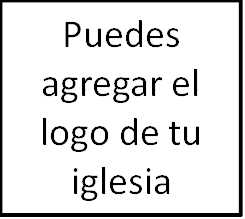 Clase 14: 1 Timoteo: Los líderes del ReinoContexto de las epístolas pastoralesEpístolas pastoralesLa iglesia:Contexto de 1 TimoteoLa iglesia de Éfeso:Timoteo:Objetivo de la carta:1.  ¿Qué debería enseñar un líder?Falsa doctrina 1 vs. el evangelio: Capítulo 1:3-17Falsa doctrina 2 vs. el evangelio: Capítulo 4:1-5El líder con la vida y doctrina correctas: Capítulo 4:162.  ¿Quiénes deberían tener autoridad?Relación de la autoridad del gobierno con la iglesia: Capítulo 2:1-2Relación de las mujeres con la iglesia: Capítulo 2:9-15El carácter de los ancianos y diáconos en la iglesia: Capítulo 3:1-163.  ¿Cómo deberíamos vivir y relacionarnos mutuamente en la iglesia?Generaciones y el género: Capítulo 5:1-2Viudas, aceptables e inaceptables: Capítulo 5:3-16Ancianos: Capítulo 5:17-20Esclavos: Capítulo 6:1-2Advertencia final contra los maestros amantes del dinero: Capítulo 6:3-10ConclusiónResumen de Pablo: Capítulo 6:20-21